BAPHAHT 1OЧасть 1Хлорид-ион  имеет такую же электронную конфигурацию,  как и:катион кальция	4)   атом натриягидрид-анион	5)  сульфид-анионатом бромаЗапишите  в  таблицу   номера  выбранных частиц.Ответ: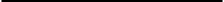 Раеположите в порядке уменьшения атомного радиуса химичеекие элементы: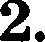 Rb	3) SrСаНапишите  в  таблицу  номера выбранных  элементов  в нужной последовательноети.Ответ:	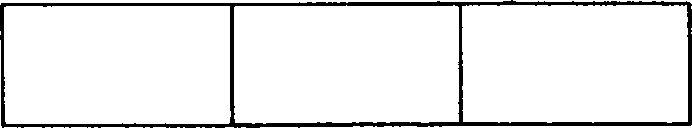 Степени окисления  азота в нитрате аммония равны: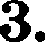 ij —з	sj +s2) —2	5)  +53)  +3Запишите  в таблицу  номера выбранных  ответов в порядке их возрастания.Ответ:	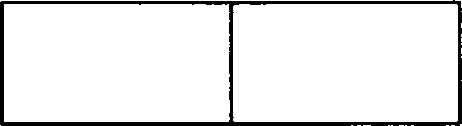 Молекулярное  строение имеют:пропанол-2ацетат калияуглекиелый  газметилат натриякарбонат  кальцияНапишите  в таблицу  номера выбранных ответов.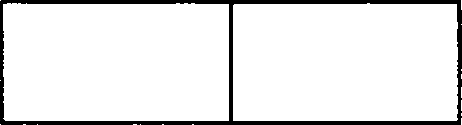 Ответ:83Остановите соответствие между формулой вещества и классом, к которому это вещество принадлежит: к  каждой  позиции,  данной  в  первом  столбце,  подберите  соответствую- щую  позицию   из  второго  столбца.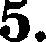 ФОРМУЛА ВЕЩЕСТВАА) FeOв) мпОВ)  PbOItЛAccоксид основныйоксид  кислотвыйоксид  весолеобразующийоксид амфотеряый8апиюите  в таблицу  выбранные  цифры  под соответствующими  буквами.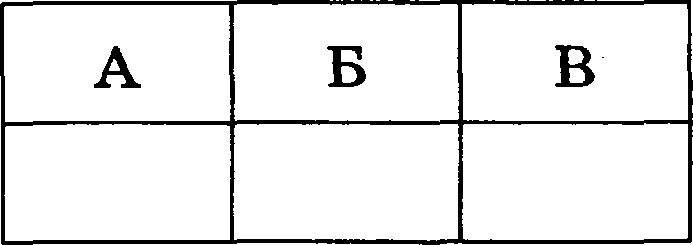 Ответ:Из  предложенного  перечня  веществ  выберите  два  вещества,  с каждым  из  которых реа-гирует натрий.водородсульфат калияЙ)    ОК СИД   £LПЮМИНИ Яоероксид  натрияметанЗапишите в таблицу номера выбранных веществ. Ответ: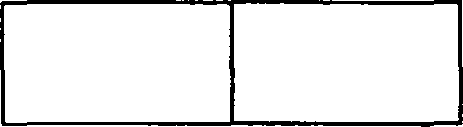 Из предложенного перечня веществ выберите два вещества, с которыми реагируют  и оксид фосфора(V),  и оксид натрия.гидроксид барияводауглекислый газкислородазотная кислотаЗапишите в таблицу номера выбранных  веществ.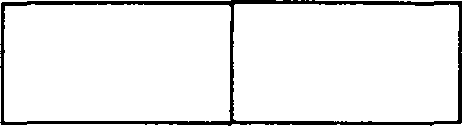 Ответ:Два  вещества  выпадают  в  осадок  при  взаимодействии  водных растворов:сульфата  серебра  и бромида бариякарбоната натрия и хлорида  бариянитрата железа(ІІІ) и гидроксида меди(ІІ)нитрата  железа(ІІ)  и сульфида калиясульфата  железа(ІІ)  и  гидроксида барияЗапишите в таблицу  номера  выбранных ответов.Ответ:	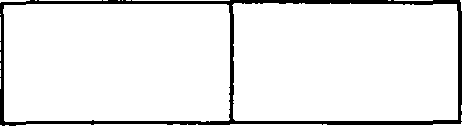 Вааданной схемепревра	енийСа(H PO )і	Са (PO )	Pвеществами  Х и У соответственно являются:84it  ca(oни,Н  ОСа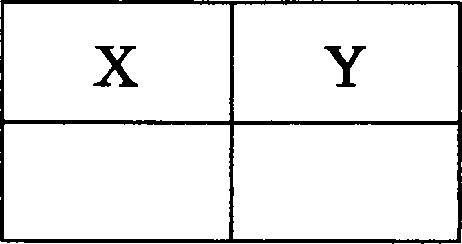 Ответ:СH2SOОстановите соответствие между формулой соли и степенью окисления углерода в ней. ФОРМУЛА СОЛИ	СТЕПЕНЬ  ОКИСЛЕНИЯ УРЛЕРОДАА) KJCOJ	1) —4Б) Са(НСО3)2	2) —2В) HCOONa	3)  0Р)  NaHC2O4	4)  +25)  +36)  +4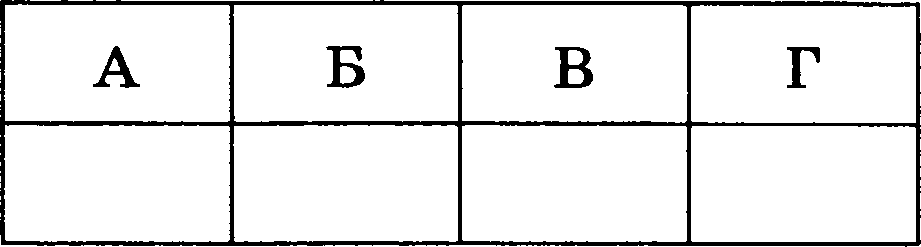 Ответ:Уставовите   соответствие   между   исходными   веществами   и   оснОвІІым   продукТОМ ИХвзаимодействия.ФОРМУЛА ВЕЩЕСТВ А) Cr + С12ву cr + нсі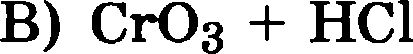 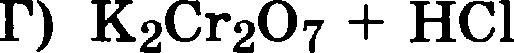 Ответ: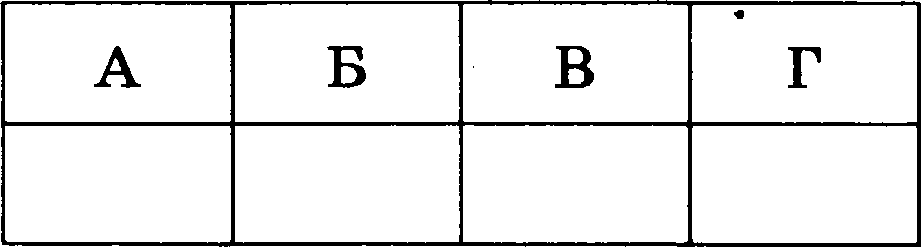 ПРОДУКТ   ВіЗАНМОДЕИСТВИЯ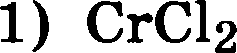 2) СГСlз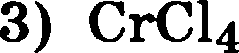 4)  CrClцУставовите соответствие между названием органического соедиllевия и классом, к ко- торому  оно принадлежит.НАІЗВАНИЕ  СОЕДИНЕНИЯА) метавол Б)    стирол В) глицерин Р) дививилОтвет: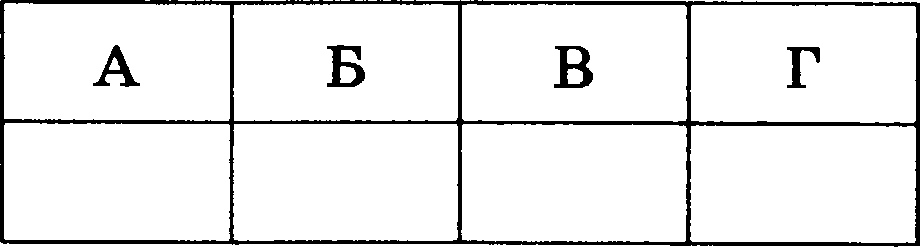 КЛАСС СОЕДИНЕНИІІпростые эфирысложные эфирыпредельные спиртыуглеводородыпределъные  карбоновые кислотыненасыщенные  карбоновые кислоты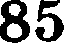 Двойная связь С=О еодержитея  в молекулах:стиролаизопренаэтаналяфенолапропанонаіЗапиюите  в  таблицу  номера  выбранных ответов.Ответ:	 Алкен  образуется  в результате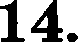 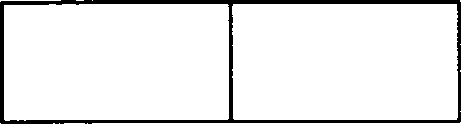 вааимодействия 1,2-дибромбутана е магниемдегидроциклиаации  гекеанаЙ	ПОЛНОГО  РИД}ЗИ}ЗОВ1ІНИЯ  І1ЛКИНІ1взаимодейетвия 1-бромбутана со спиртовым  раствором щёлочивзаимодейетвия 2-бромбутана с водным раетвором щёлочи Запишите  в  таблицу  номера  выбранных  еоединений.Ответ:	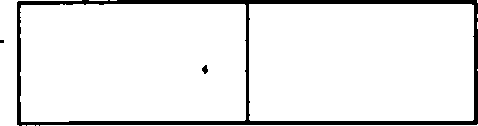 Иа предложенного перечня веществ выберите два вещества, е которыми реагируют и глицерин,   и  фенол.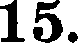 гидроксид  меди(ІІ)бромная водахлорметанкалийааотная киелотаіЗапиюите в таблицу номера выбранных веществ. Ответ: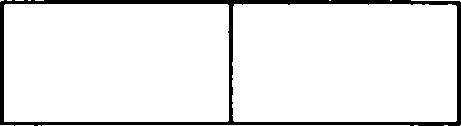 Иа  предложенного  перечня  выберите  два  вещества,  с которыми  реагируют  и глицин, и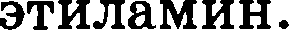 гидрокеид калияоксид натрияфосфорная киелотафтороводородоксид углерода(ІІ)Запишите в таблицу номера выбранных еоединений. Ответ:	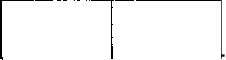 В  заданной  схеме превращений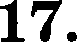 CH,-CH2	H 2	Н	:.	СНЕ-€H(OH)-CH,вещеетвами  Х  и  У  соответственно являются:CuOHBrзl кон (..pq..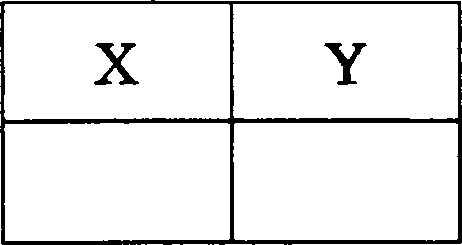 Ответ:Н  ОН  ЅО 4 (ковq.)86Остановите соответствие  между вещеетвом  и продуктом его дегидрирования при uarpe-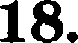 вании с каталиаатором.BEІЦECTBOА) циклогексанБ) иообутан В)   гептан Г) гексанОтвет: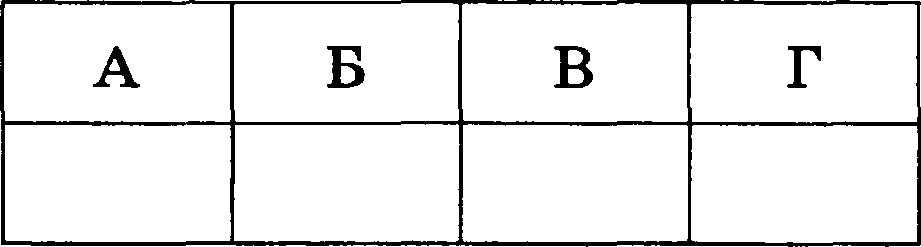 ПРОДУКТ ДЕРИДРИРОВАНИЯбензол2-метилпропенциклогептангексен-2бутадиен-1,2толуолОстановите соответствие между реагирующими веществами и углеродсодержащим пpo- дуктом,  который  образуется  при взаимодействии  этих веществ.РЕАРИРУЮЩИЕ ВЕЩЕСТВА	ПРОДУКТ ВВАНМОДЕЇЇСТВИЯА) пропанол-1	1)   пропанальи оксид меди(ІІ)	2)  ацетонБ)  пропанол-2	3)  пропени оксид меди(ІІ)	4)  иоопропанол В) пропанол-2	5) пропилацетати муравьиная кислота	6) изопропилформиатГ)  пропин  и вода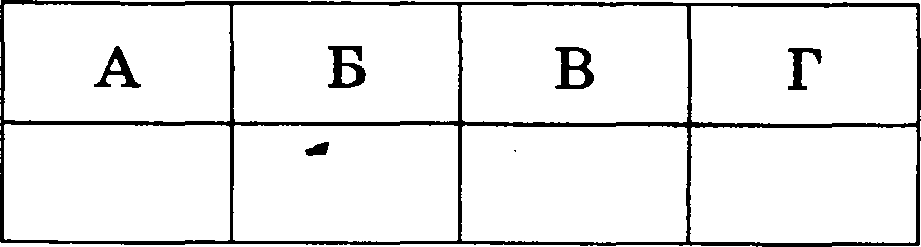 Ответ:Взаимодействие серной  кислоты  с  железом  относится  к реакциям: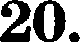 замещения	4) окислительно-восстановительнымкаталитическим	5) обменаэндотермическимЗапишите в таблицу номера выбранных  типов реакций.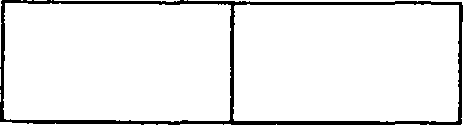 Ответ:Скорость реакции 2СО + О = 2СО + Q уменьюится  при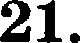 добавлении  ингибиторауменьшении   концентрации СОувеличении температурыуменьюении  давления в системедобавлеіши катализатораЗапишите  в  таблицу  номера  выбранных ответов.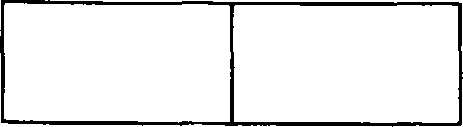 Ответ:8TОстановите   соответствие   между   формулой   вещества   и   продуктом,   выделяющимся  на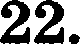 катодепри  электролизе водногораствораэтого велqества.ФОРМУЛА ВЕЩЕСТВА	КАТОДНЫЇЇ ПРОДУКТА)   К 2СО д	1)   КИСЛО}ЗОДБ)  AgNOз	2)   только металлВ) ZnCl2	•	3)   только водородР) NaHC2O4	4)   металл  и водородааотхлор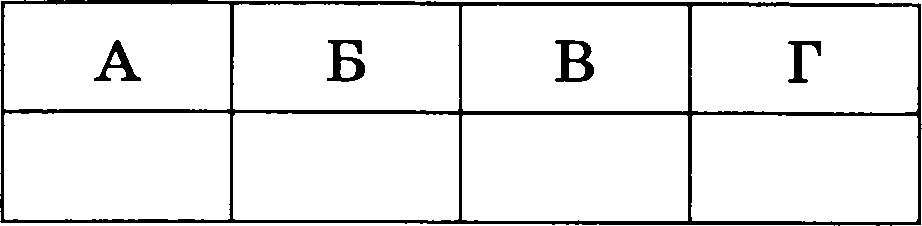 Ответ:Остановите  соответствие  между  названием  соли  и способностью  ее к гидролиоу.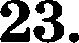 название соли	спосовность к гидролизvА) сульфид аммония	1)   гидролиоу  не подвергаетсяБ) фосфат калия	2) гидролизуется по катионуВ)  сульфид натрия	3)   гидролиоуется  по анионуР)  сульфат цеаия	4)   гидролиоуется  по катиову и аниону Ответ: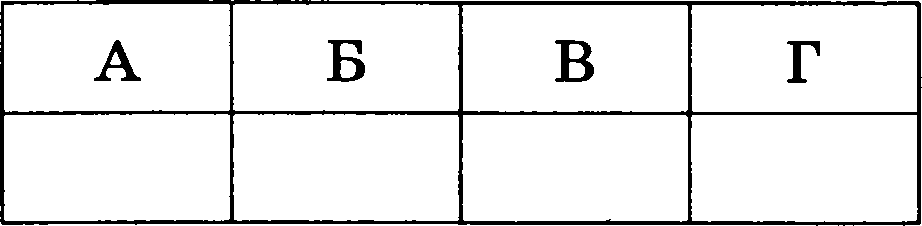 Остановите соответствие между уравнением химической реакции и  направлением  сме- щения  химического  равновесие  при  увеличении  температуры  в  системе.УРАВНЕНИЕРЕАБЦИИА)   С  НЈД(р)	С   Hg(p)  +  3Н2(р)Б)   2ЅО   ,	2SO2(p)  +  О ,В)    N2(p) +  ЗН2(р)	2NH3(p)Г)   N2(p)  +  О   ,)	2NO(p)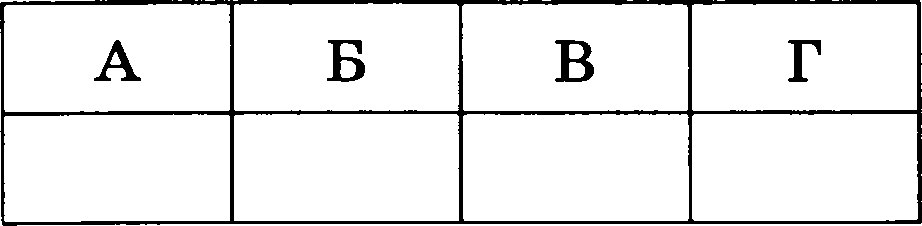 Ответ:НАПРАВЈІЕНИЕ СМЕЩЕНИЯ ХИМИЧЕСКОРО РАВНОВЕСИЯв сторону  продуктов реакциив  сторону  исходных веществпрактически  не смещаетсяОстановите соответствие между веществами и реагентом, с помощью  которого их мож-  но отличить друг  от друга.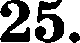 ВЕЩЕСТВАА)  CaC1  и NaC1Б)  AI(NO  )   и Mg(NO )В) Na ЅО‹ и BaCl Р)  КОН  и KBrОтвет: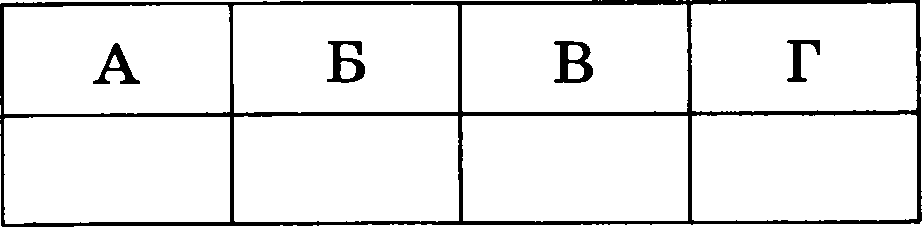 88PEAFEHTКОНК  СОлакмусHClAgClПримерами  гидрометаллургических  ороцессов  могут  быть  реакции:Си(NOT)   +  Fe =  Си +  Fe(NO )CaCl   +  2AgNO   =  2AgCl + Са(NO  )2AgNO    =  2Ag +  2NO   + ОCr  О	+  2Al   =  AI  О    + 2СгZn + 2[Ag(NH ) ]ОН = 2Ag + [Zn(NH ) ](OH) Запишите  в таблицу  номера  выбранных ответов.Ответ:	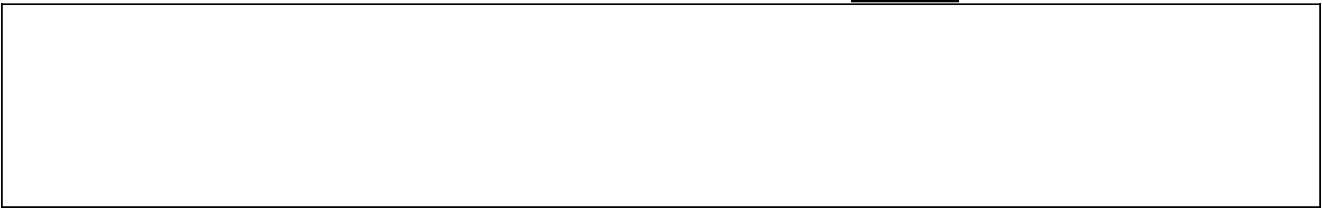 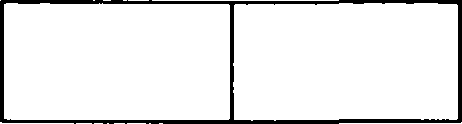 Сколько  граммов  едкого  натра  следует  растворить  в  300  г  5OZ  ного  раствора  для   полу- чения  10% -ного  раствора NaOH?Ответ: 	г.(Пвлишите  число с  точностью  до десятых.)В  результате  реакции,   термохимическое  уравнение которойSO3(  ) +   Н  О(  ) =  HiSOd (у() +   88 кДж,выделилось  264  кДж   теплоты.  Вычислите  массу  образовавшейся  при  этом  серной ки-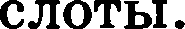 Ответ: 	г. (Запишите число с точностью до целых.)Рассчитайте   массу  бромида  желеоа(ІІІ),   обраоующегося   при  действии  избытка  брома на2,16  г бромида железа(ІІ).Ответ: 	г. (Папиюите  число  с  точностью  до целых.)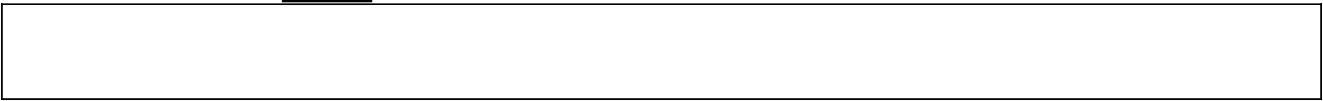 Часть 289Используя  метод электронного  баланса,  составьте ураввевие  реакции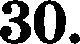 к,с ,о + нІ < crI, + I, + ... + ...Определите окислитель и восстановитель.Порошок алюминия нагрели с порошком серы, полученное вещество обработали водой. Выделивюийся при этом осадок обработали избытком ковцентрированного раствора гидроксида калия до его полного растворения. К получеяному раствору добавили pac- твор хлорида  алюминия  и вновь  наблюдали  образование  белого осадка.Запишите  уравнения  описанных реакций.Напишите уравнения реакqий, с помощью которых можно осуществить следующие превращения: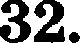 СаСОд --г CaCJ --г Xi —• Ag2C2 --г <і  —• винилацетиленПри   написании   уравііений   реакций   используйте   структурііые   формулы органическихсоединений.Смесь алюминиевых и железных опилок обработали избытком разбавленной соляной кислоты, при этом выделилось 8,96 л (н.у.) водорода. Если такую же массу смеси обра- ботать избытком раствора гидроксида натрия, то выделится 6, 72 л (н.у.) водорода. Pac- считайте  массовую  долю железа  в исходной смеси.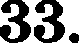 Некоторое органическое соединение массой 5,8 г, взаимодействуя с гидроксидом ме- ди(ІІ), при нагревании образовало 14,4 г осадка оксида меди(І). Указанное органическое соединение вступает в реакции присоединения гидросульфита натрия и этанола. На ос- новании  этих данных: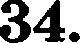 произведите  вычисления,  необходимые  для  установления  молекулярной   формулыорганического вещества;запишите  молекулярную  формулу  исходного органического вещества;составьте структурную формулу этого вещества, которая  однозначно  отражает  поря- док  связи  атомов  в  его  молекуле;приведите  уравнение  реакции его взаимодействия с гидроксидом меди(ІІ).90